Перечень работ по текущему  ремонту общего имущества многоквартирного дома 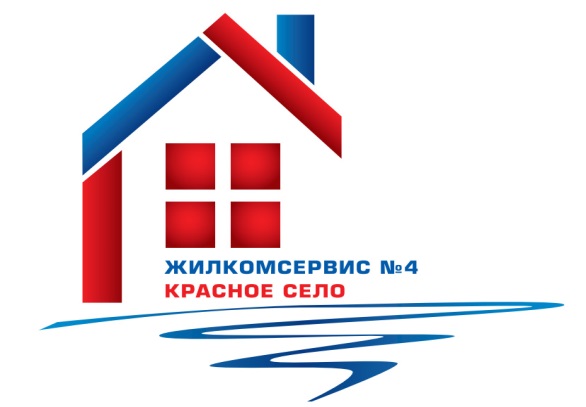 на 2016годАдрес:                           Гатчинское ш., дом 9, к.1№ п/пНаименование работ № п/пНаименование работ 1Аварийно-восстановительные работы2Установка пластиковых окон (1 парадная)3Подготовка дома к зимнему периоду4Установка энергосберегающих светильников5Ремонт труб ХВС в подвале